ÖDEVDE AİLE DESTEĞİÖdevler;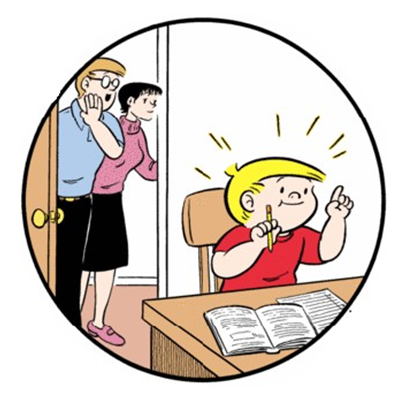 Ödev; çocuklara bağımsız ve di-siplinli çalışmayı, sorumluluk ve ki- şisel denetim konularında cesa- retlenmeyi, zamanı yönetmeyi ve zaman sınırlamalarını, okulda öğ- renilen bilgi ve yaşantıların kalıcı- lığını sağlamayı öğretir.Çocuklar, yepyeni birçok konu öğ- reniyor ve bunları ancak sık sıkalıştırmalarla pekiştirdiği zaman gerçekten bilgiyi edinmiş oluyor.Ev ödevleri yardımıyla problem çözmeyi öğrenen çocukların başarıyla tamamla- dığı ödevler özgüvenini yükseltiyor.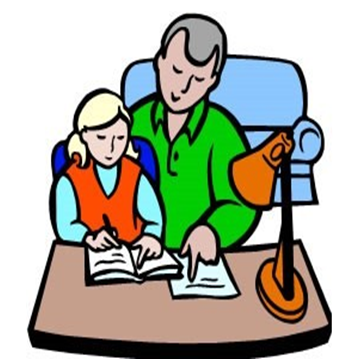 Ayrıca, çocukların eksik yönlerinin or- taya çıkmasına da yardımcı oluyor.Çocukların hangi konularda yetersiz kaldığı veya hangi konularda desteklen- mesi gerektiği ortaya çıkıyor.Bu nedenle ödevler, aile ve okul ara- sında önemli işlev görüyor (Velilerin çocuklarının eğitimleri ile ilgilenebil- meleri ve takip edebilmeleri için bir fırsat sunar.)ÖDEVDE AİLE DESTEĞİAnne-Babalar Nasıl Destek Olabilir?Özellikle ilköğretimin ilk yıllarında normal olarak çocukların ev ödevlerini yapma za- manını planlamada güçlükler ortaya çıkabil- mektedir. Bu nedenle ilk yıllarda anne-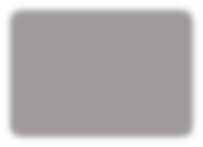 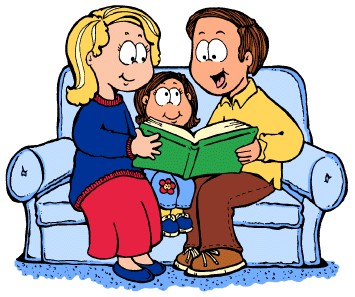 babalar, ödevlerin yapılacağı zamanı birlik- te planlamalı, çocuğun bu plana uymasınısağlamalıdırlar.Çocuğun ödevini yapıp yapmadığı kont- rol edilmeli, verimli ders çalışma alış- kanlığı konusunda desteklenmelidir.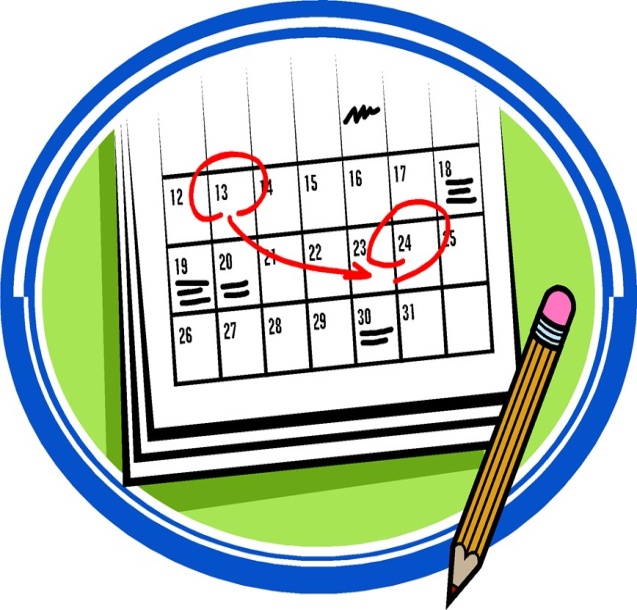 Çocuğun gözünde anne-babanın ödev-lere karşı tutumu önemlidir. Bu yüzden anne-babalar, çocukların ev ödevlerine olan yaklaşımlarını etkileyecek olum-suz tutumlar göstermemeye çalışmalı- dırlar. Kontrol amaçlı değil, destek amaçlı çocuklarının yanında olduklarını his- settirmeye çalışmalıdırlar.ÖDEVDE AİLE DESTEĞİ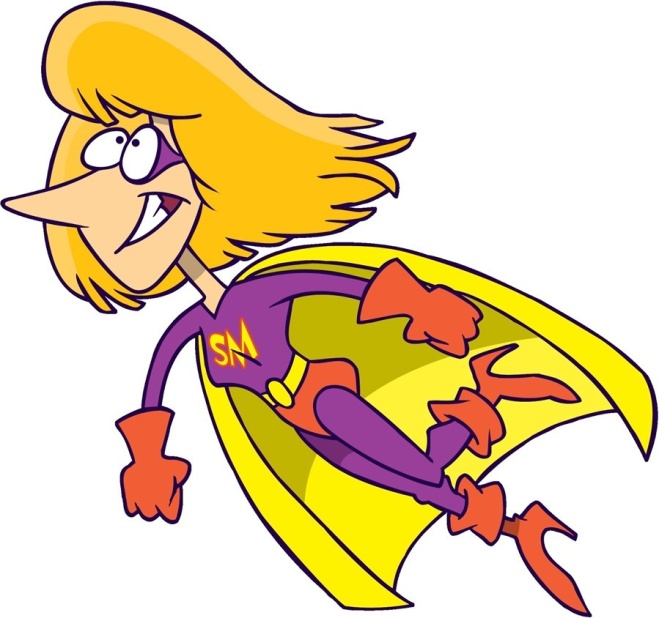 Çocuk yardım isteyene kadar beklenme- lidir. Ona sunacağınız yardım onu yön- lendirmeye yönelik olmalıdır. Yardım is- tediklerinde onlar yerine soruları anne- babalar çözmeye başladıkları durumda, çocuklar bunu alışkanlığa dönüştürebi-lirler. Bu, onları çabalamamaya ve yardı- ma ihtiyaçları olmadığında bile destek istemeye itebilir.En önemlisi çocuk, ödevin kendisine ait bir sorumluluk olduğunu hisset- meli, evdekiler “Ödevini yap!” dediği için değil, yapması gerektiği için ödevine başlamalı ve bitirmelidir. Çocuğun ödev yapması, bir stres konu- su olmamalı, aile de bu iş zevkle yapılmalıdır.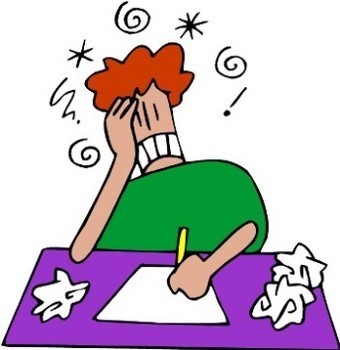 Çocukların dikkat süresi sınırlıdır. Birçok çocuk ara vermeden uzun süre ödevle uğ- raşmakta zorlanabilir. Bu yüzden yarım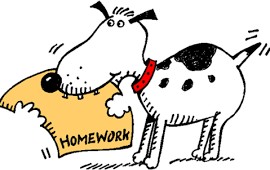 saatten fazla zaman alacak ödevlerde, ço- cuklar ödev yeterli dinlenme araları ver- melidir. Bitirmesi gereken bölümü (dersi) bitirdikten sonra dinlenme arası vermesi uygun olacaktır.“Çocuğa ödev yapmanın önemi açıklanmalıdır.Bu bilince sahipolmadan ödev yapan çocuklar, ödevleri zorunlu gibi görür ve özenmeden, aceleyle bitirmeye odaklanırlar.”ÖDEVDE AİLE DESTEĞİ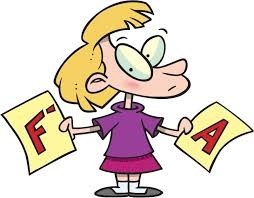 Çocuk bazen ödevlerini yapmak istemeyebi- lir; bu durumda, yaptığı davranışının sonucu ile karşılaşmalıdır. Bu yüzden, anne-baba çocuğu ödevini yapması konusunda zorlamak veya ceza vermek yerine, ilk adım olarak ona ödevini yapmamasının sonucunu okulda yaşa- masına izin vermelidir. Örneğin, yapmamışolduğu ödevi teneffüslerde telafi etmek zorunda kalan çocuk, bunu bir daha yaşamak istemeyebilir; ödevini zamanında yapmaya yönelebi- lir.Pozitif yorumlar getirmek ve motive etmek, çocuğun davranış değişi- minde çok etkilidir. Çocuğunuzu fark ettiğiniz gelişmelerde cesaret- lendirmek, daha iyisini yapmaya yönlendirmek için olumlu dil kullan- mak önemlidir ve en önemlisi de ona karşı sabırlı olmaktır.Ev ödevlerinin amacı;mükemmelliğe ulaşmak değil, öğrenmektir.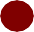 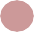 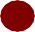 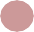 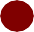 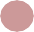 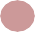 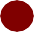 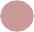 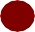 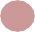 